注意事项：1．作品中不得出现任何与参赛者相关的文字、图案、标记及其他与设计方案无关的符号；2．如有专利等知识产权证书请予以提供；3．可以提供您认为有必要的其他资料报名方式：1.线上报名：登录大赛官网（http://www.lnsgysjds.com/）参与报名并实时了解大赛相关信息。2.邮箱报名：请将《参赛报名表》（PDF）及作品相关资料打包并按照“产品组-作品名-负责人姓名-单位”的方式命名，发送至邮箱：lngysjds@163.com参赛。3.线下报名：与大赛产品组专项负责人联系，线下报名方式， 地址：辽宁省沈阳市浑南区创新路155-2号咨询电话：田老师15802458885。路线：地铁2号线“创新一路”站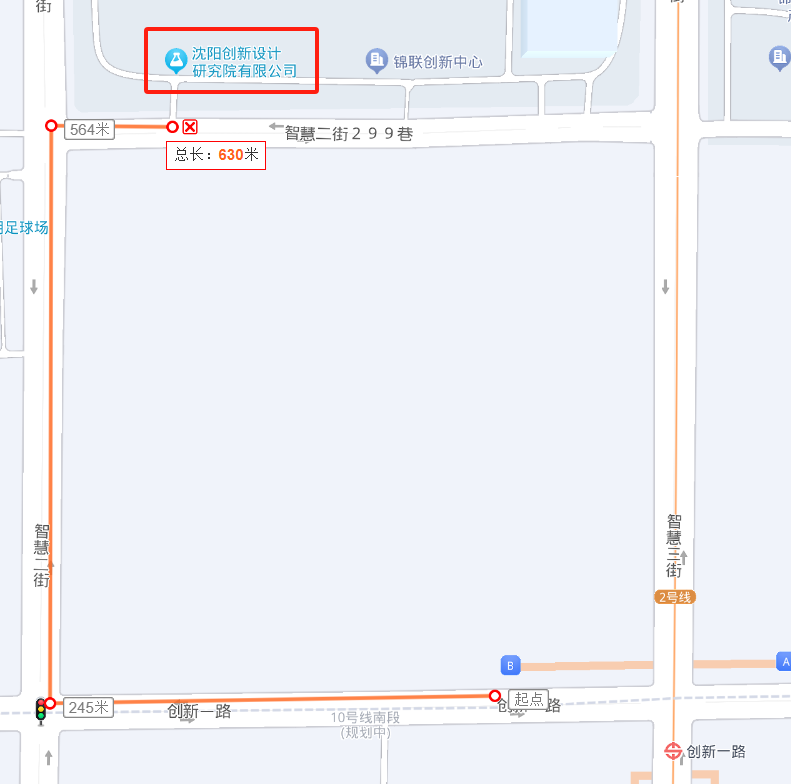 辽宁省第一届“强省杯”工业设计大赛参 赛 报 名 表（专项组）辽宁省第一届“强省杯”工业设计大赛参 赛 报 名 表（专项组）辽宁省第一届“强省杯”工业设计大赛参 赛 报 名 表（专项组）辽宁省第一届“强省杯”工业设计大赛参 赛 报 名 表（专项组）辽宁省第一届“强省杯”工业设计大赛参 赛 报 名 表（专项组）辽宁省第一届“强省杯”工业设计大赛参 赛 报 名 表（专项组）辽宁省第一届“强省杯”工业设计大赛参 赛 报 名 表（专项组）参赛编号：参赛编号：参赛编号：参赛编号：参赛编号：参赛编号：参赛编号：专项类别 服务机器人         新能源汽车 绿色低碳产业       文化创意（工业遗产） 服务机器人         新能源汽车 绿色低碳产业       文化创意（工业遗产） 服务机器人         新能源汽车 绿色低碳产业       文化创意（工业遗产） 服务机器人         新能源汽车 绿色低碳产业       文化创意（工业遗产） 服务机器人         新能源汽车 绿色低碳产业       文化创意（工业遗产） 服务机器人         新能源汽车 绿色低碳产业       文化创意（工业遗产）作品名称作品负责人作品负责人作品负责人作品负责人作品负责人作品负责人作品负责人姓名单位职务/职称身份证号电话团队成员（4人以内）团队成员（4人以内）团队成员（4人以内）团队成员（4人以内）团队成员（4人以内）团队成员（4人以内）团队成员（4人以内）姓名单位职务/职称身份证号电话姓名单位职务/职称身份证号电话姓名单位职务/职称身份证号电话姓名单位职务/职称身份证号电话指导老师信息（2人以内）指导老师信息（2人以内）指导老师信息（2人以内）指导老师信息（2人以内）指导老师信息（2人以内）指导老师信息（2人以内）指导老师信息（2人以内）姓名单位职务/职称身份证号电话姓名单位职务/职称身份证号电话知识产权情况知识产权情况（如有专利，请填写专利号）（如有专利，请填写专利号）（如有专利，请填写专利号）（如有专利，请填写专利号）（如有专利，请填写专利号）作品获得奖项作品获得奖项是否有实物模型是否有实物模型是  否  简单描述尺寸：是  否  简单描述尺寸：是  否  简单描述尺寸：是  否  简单描述尺寸：是  否  简单描述尺寸：作品设计说明（限600字以内）作品设计说明（限600字以内）作品设计说明（限600字以内）作品设计说明（限600字以内）作品设计说明（限600字以内）作品设计说明（限600字以内）作品设计说明（限600字以内）设计创新性：设计创新性：设计创新性：设计创新性：设计创新性：设计创新性：设计创新性：需求满足性需求满足性需求满足性需求满足性需求满足性需求满足性需求满足性设计美观性设计美观性设计美观性设计美观性设计美观性设计美观性设计美观性成本效益性成本效益性成本效益性成本效益性成本效益性成本效益性成本效益性可持续性可持续性可持续性可持续性可持续性可持续性可持续性承诺函本团体/个人承诺参加辽宁省“强省杯”工业设计大赛所填项目内容真实可靠。参赛作品不侵犯他人知识产权。遵守大赛组委会的各项规定，同意大赛组委会对参赛作品公开出版、展示、展览及媒体报道。                     作品负责人（签字）：                                             年   月   日承诺函本团体/个人承诺参加辽宁省“强省杯”工业设计大赛所填项目内容真实可靠。参赛作品不侵犯他人知识产权。遵守大赛组委会的各项规定，同意大赛组委会对参赛作品公开出版、展示、展览及媒体报道。                     作品负责人（签字）：                                             年   月   日承诺函本团体/个人承诺参加辽宁省“强省杯”工业设计大赛所填项目内容真实可靠。参赛作品不侵犯他人知识产权。遵守大赛组委会的各项规定，同意大赛组委会对参赛作品公开出版、展示、展览及媒体报道。                     作品负责人（签字）：                                             年   月   日承诺函本团体/个人承诺参加辽宁省“强省杯”工业设计大赛所填项目内容真实可靠。参赛作品不侵犯他人知识产权。遵守大赛组委会的各项规定，同意大赛组委会对参赛作品公开出版、展示、展览及媒体报道。                     作品负责人（签字）：                                             年   月   日承诺函本团体/个人承诺参加辽宁省“强省杯”工业设计大赛所填项目内容真实可靠。参赛作品不侵犯他人知识产权。遵守大赛组委会的各项规定，同意大赛组委会对参赛作品公开出版、展示、展览及媒体报道。                     作品负责人（签字）：                                             年   月   日承诺函本团体/个人承诺参加辽宁省“强省杯”工业设计大赛所填项目内容真实可靠。参赛作品不侵犯他人知识产权。遵守大赛组委会的各项规定，同意大赛组委会对参赛作品公开出版、展示、展览及媒体报道。                     作品负责人（签字）：                                             年   月   日承诺函本团体/个人承诺参加辽宁省“强省杯”工业设计大赛所填项目内容真实可靠。参赛作品不侵犯他人知识产权。遵守大赛组委会的各项规定，同意大赛组委会对参赛作品公开出版、展示、展览及媒体报道。                     作品负责人（签字）：                                             年   月   日